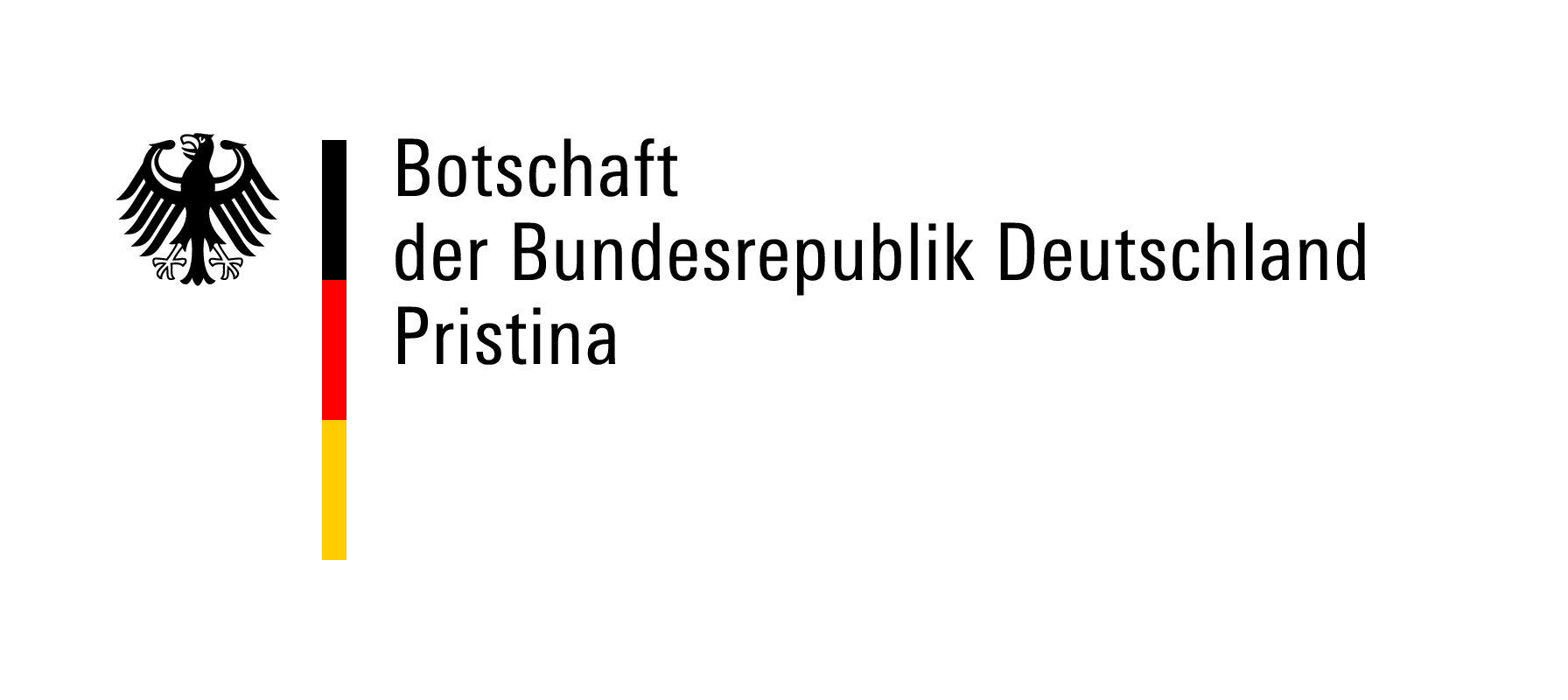 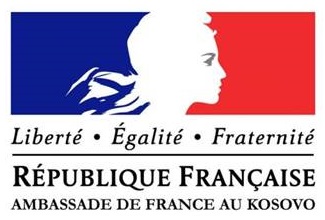 Conference on the occasion of the100 yearanniversary of the end of the First World War“Remembering War, Peace and Reconciliation”Agenda14. November 2018 at the National Library of Kosovo08.30	Arrival of the Participants (Registration)09.00	Opening of the ConferenceIntroductory note by Mr. Vincent Lungwitz, forumZFDPresentation of the Speakers09.15	“1914 - 1918: Europe in War” (Short statements followed by an open floor discussion)Dr. Nicolas Ginsburger: "Toward a New World: Geopolitics of the First World War"Dr. Heiko Brendel: "The Trenches and Beyond: Soldiers and Civilians on the Western                     Front”Dr. Ulrich Pfeil: “Arch Enemies”, Propaganda and Perception: How did France and Germany see each other before and during the Great War?Dr.BujarDugolli: ”First World War in History Text Books in Kosovo, Albania and MacedoniaDr. Ibrahim Gashi: “Epilogue of the First World War in the Balkans”Moderation: Mr. Vincent Lungwitz10.45Coffee break11.00	“Missed opportunity for reconciliation after the first World War and its consequences” (Panel discussion followed by an open floor discussion) Dr. Ulrich PfeilDr. Nicolas Ginsburger Dr. Heiko Brendel Moderation: Mr. Vincent Lungwitz12.00Lunch break***Public session (open to the media)13.00-14:30:“Lessons learnt from the Franco-German reconciliation”.Introductory statements (up to 10 minutes) by French Ambassador, H.E. Mr. Didier Chabert andGerman Ambassador, H.E. Mr. Christian Heldt (in French and German languages)Open discussion with studentsPresentation: Mr. Vincent Lungwitz Language regime: English, Albanian and SerbianProject Partners:         ForumZFD                                       University of Pristina                               Young Gracanica 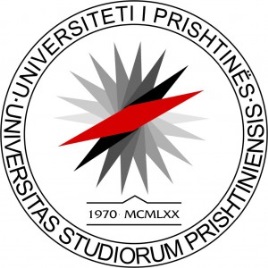 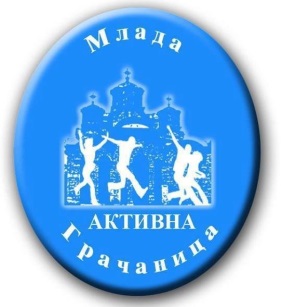 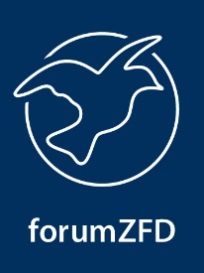 